Sunday 17th May2 Kings 6:16-17“Don’t be afraid ,” the prophet answered. “Those who are with us are more than those who are with them.” And Elisha prayed, “Open his eyes, LORD, so that he may see.” Then the LORD opened the servant’s eyes, and he looked and saw the hills full of horses and chariots of fire all around Elisha.I love this Old Testament story of Elisha! Elisha’s servant heads out one morning, stretching and breathing the dawn air, but he is in for a shock! The armies of Arum had surrounded the city where they were staying - there was no way out. But then Elisha imparts spiritual vision to his servant and suddenly the odds look more favourable! A huge heavenly army is amassing in the surrounding hills. If you have a chance to read the rest of the story, it is awesome! Needless to say, the enemy is routed, but given a generous demonstration of the generosity and mercy of God.What an awesome insight this gives us! We all have times when we feel surrounded, overwhelmed, and it feels that that the odds are stacked against us. The enemy would have you think it’s all over bar the shouting. But do you know, one plus God is always a majority?!https://youtu.be/KP1QKueGK-oLord, thank you that your word tells us that no weapon that is fashioned against us will stand, that in every assault of the enemy you have the victory. Just as Elisha prayed, we ask that you would ‘open our eyes so that we may see’. Help us to see things the way that you see them and to have confidence in you. Amen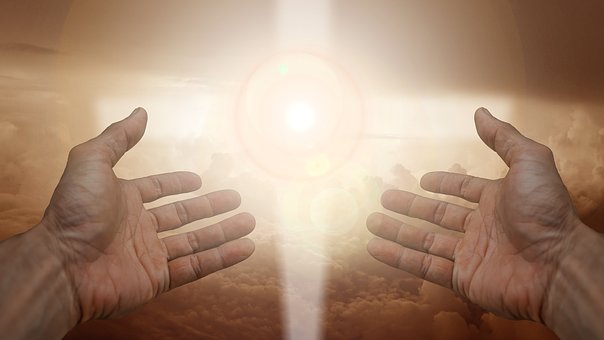 